http://www.dailymotion.com/video/xt3x87_estrad-le-pont-de-lyon-gennetines-2012_music#.Ud3Djay3uZgmazurka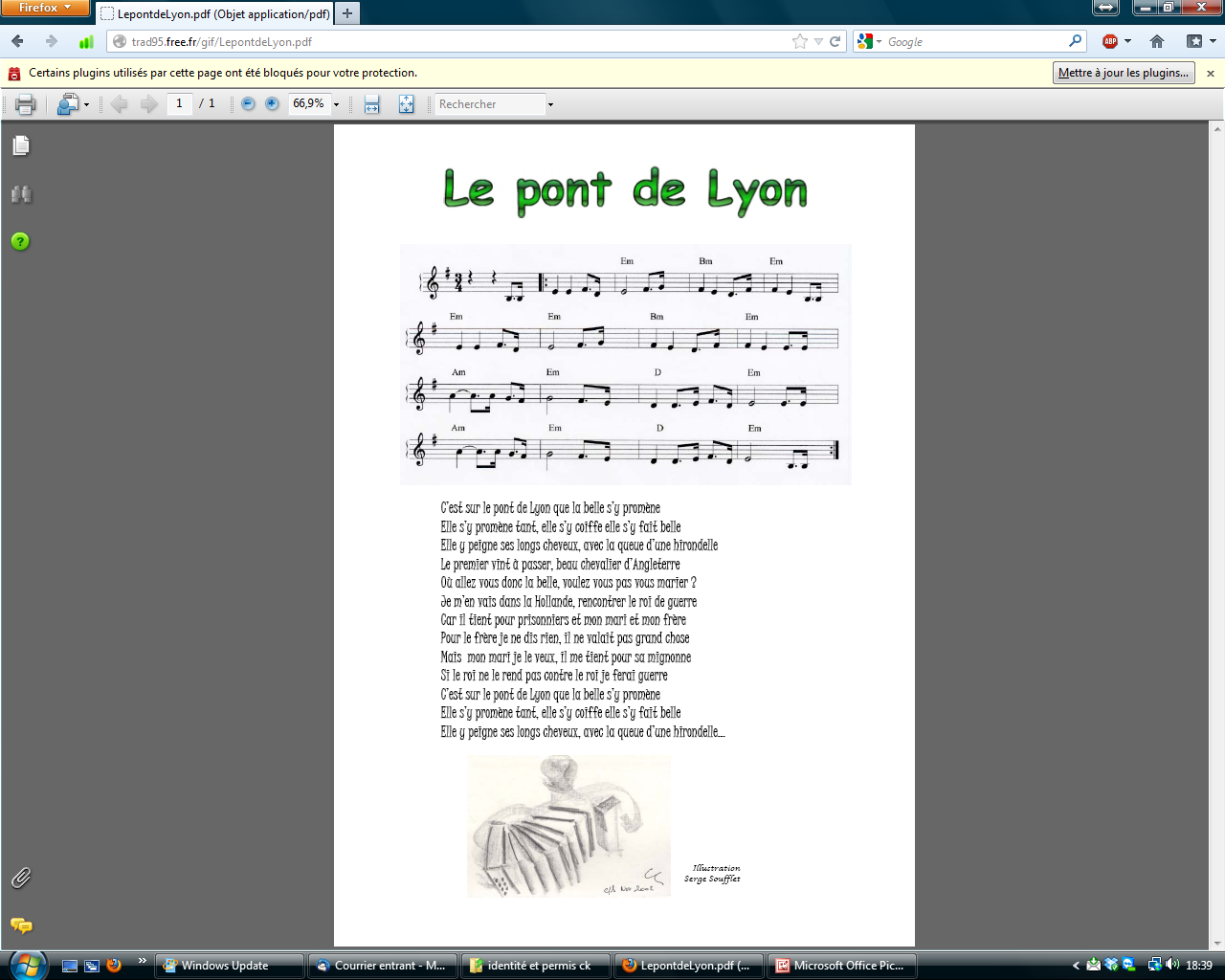 